Памятка о правилах поведения на льду в весенний период
НЕ ВЫХОДИТЕ НА ВЕСЕННИЙ ЛЁД! Перед вскрытием рек, озер, водоемов лед слабеет, становится рыхлым, опасным для перехода. Особую внимательность необходимо проявлять при выходе на лед в местах зимнего лова рыбы. Выходить на необследованный лед опасно, при необходимости перехода нужно пользоваться палкой-пешней, проверяя прочность льда. Особенно осторожно нужно спускаться с берега - лед может неплотно соединяться с сушей, возможны трещины, подо льдом может быть воздух. Также лед непрочен около стока вод, в местах произрастания растительности, под сугробами.
Остерегайтесь: - выходить на лед в местах, обозначенных запрещающими аншлагами; - находиться на обрывистых берегах, так как течение подмывает их, и возможны обвалы. 
Основным условием безопасного пребывания человека на льду является соответствие толщины льда прилагаемой нагрузке: - безопасная толщина льда для одного человека в весенний период не менее 10 см. Критерии прочного льда: - прозрачный лед с зеленоватым или синеватым оттенком. Критерии тонкого льда: - цвет льда молочно-мутный, серо-желтоватый, обычно ноздреватый и пористый. Такой лед обрушивается без предупреждающего потрескивания. Лед более тонок: - на течении, особенно быстром, на глубоких и открытых для ветра местах; над тенистым и торфяным дном; у болотистых берегов; в местах выхода подводных ключей; под мостами; в узких протоках; вблизи мест сброса в водоемы теплых и горячих вод промышленных и коммунальных предприятий; - в нижнем бьефе плотины, где даже в сильные морозы кратковременные попуски воды из водохранилища способны источить лед и образовать в нем опасные промоины; - в местах, где растет камыш, тростник и другие водные растения. Ни в коем случае нельзя выходить на лед в темное время суток и при плохой видимости (туман, снегопад, дождь). 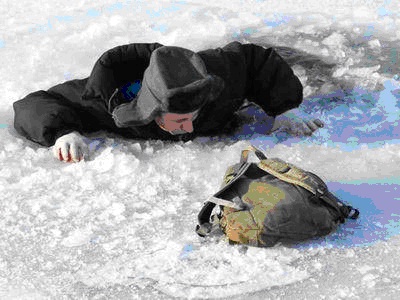 Оказание помощи провалившемуся под лед:
Самоспасение: - не поддавайтесь панике; - не надо барахтаться и наваливаться всем телом на тонкую кромку льда, так как под тяжестью тела он будет обламываться; - широко раскиньте руки, чтобы не погрузиться с головой в воду; - обопритесь локтями об лед и, приведя тело в горизонтальное положение, постарайтесь забросить на лед ту ногу, которая ближе всего к его кромке, поворотом корпуса вытащите вторую ногу и быстро выкатывайтесь на лед; - без резких движений отползайте как можно дальше от опасного места в том направлении, откуда пришли; - зовите на помощь; - удерживая себя на поверхности воды, стараться затрачивать на это минимум физических усилий. Находясь на плаву, следует голову держать как можно выше над водой. Активно плыть к берегу, плоту или шлюпке, можно, если они находятся на расстоянии, преодоление которого потребует не более 40 мин; - добравшись до плавсредства, надо немедленно раздеться, выжать намокшую одежду и снова надеть.Если вы оказываете помощь: - подходите к полынье очень осторожно, лучше подползти по-пластунски; - сообщите пострадавшему криком, что идете ему на помощь, это придаст ему силы, уверенность; - за 3-4 метра протяните ему веревку, шест, доску, шарф или любое другое подручное средство; - подавать пострадавшему руку небезопасно, так как, приближаясь к полынье, вы увеличите нагрузку на лед и не только не поможете, но и сами рискуете провалиться.
Первая помощь при утоплении: - перенести пострадавшего на безопасное место, согреть; - повернуть утонувшего лицом вниз и опустить голову ниже таза; - очистить рот от слизи. При появлении рвотного и кашлевого рефлексов - добиться полного удаления воды из дыхательных путей и желудка (нельзя терять время на удаления воды из легких и желудка при отсутствии пульса на сонной артерии); - при отсутствии пульса на сонной артерии сделать наружный массаж сердца и искусственное дыхание; - доставить пострадавшего в медицинское учреждение.
Отогревание пострадавшего: - пострадавшего надо укрыть в месте, защищенном от ветра, хорошо укутать в любую имеющуюся одежду, одеяло; - если он в сознании, напоить горячим чаем, кофе. Очень эффективны грелки, бутылки, фляги, заполненные горячей водой, или камни, разогретые в пламени костра и завернутые в ткань, их прикладывают к боковым поверхностям грудной клетки, к голове, к паховой области, под мышки; - нельзя растирать тело, давать алкоголь, этим можно нанести серьезный вред организму. 
В период весеннего паводка и ледохода запрещается: - выходить на водоемы; - переправляться через озеро; - подходить близко к озеру в местах затора льда, - стоять на обрывистом берегу, подвергающемуся разливу и обвалу; - собираться на мостиках, плотинах и запрудах; - отталкивать льдины от берегов, - измерять глубину озера или любого водоема, - ходить по льдинам и кататься на них.
                                                Родители и педагоги!
Не допускайте детей к озеру без надзора взрослых, особенно во время ледохода; предупредите их об опасности нахождения на льду при вскрытии озера. Расскажите детям о правилах поведения в период паводка, запрещайте им шалить у воды, пресекайте лихачество. Оторванная льдина, холодная вода, быстрое течение грозят гибелью. Помните, что в период паводка, даже при незначительном ледоходе, несчастные случаи чаще всего происходят с детьми. Разъясните детям меры предосторожности в период ледохода и весеннего паводка.
Школьники! Не выходите на лед во время весеннего паводка.
Не стойте на обрывистых и подмытых берегах - они могут обвалиться. Когда вы наблюдаете за ледоходом с моста, набережной причала, нельзя перегибаться через перила и другие ограждения. Если вы оказались свидетелем несчастного случая на реке или озере, то не теряйтесь, не убегайте домой, а громко зовите на помощь.Будьте осторожны во время весеннего паводка и ледохода. Не подвергайте свою жизнь опасности!